Publicado en Madrid el 27/03/2024 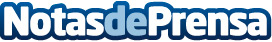 Repara tu Deuda Abogados cancela 94.000€ en Madrid con la Ley de Segunda OportunidadSu insolvencia se originó por necesitar financiación para los costes médicos de su madre y para un negocioDatos de contacto:David GuerreroResponsable de Prensa655956735Nota de prensa publicada en: https://www.notasdeprensa.es/repara-tu-deuda-abogados-cancela-94-000-en_1 Categorias: Nacional Derecho Finanzas Madrid http://www.notasdeprensa.es